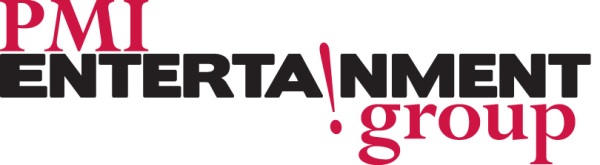 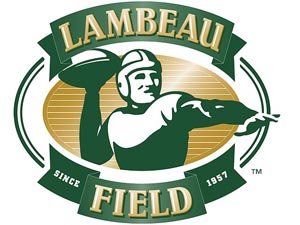 2016 Parental AuthorizationFor Volunteers 16-17 Years Of AgeThe undersigned parent represents, warrants, and agrees as follows:I am the parent or legal guardian of ______________________________________ 
                                                                    (insert name of minor volunteer)
My son or daughter was born on _____________, _________, and is currently _________ years old.
                                                                     (date)                     (year)                                           (Minor’s age)
I consent to allow my son or daughter to work as a volunteer for _______________________________ for the 2016 Green 
                                                                                                                                                       (Name of Organization)
Bay Packer season.
I understand and agree as follows:That my son or daughter is volunteering his or her services to the non-profit organization described above, and has no expectation of compensation of any kind for his/her efforts.That he/she is not an employee of PMI Entertainment Group, and that I, on behalf of my son or daughter, agree to release and hold PMI Entertainment Group, and its affiliates, insurers, employees and agents harmless from any and all claims relating to my son or daughter’s volunteer services for that organization.
I have discussed this document with my son or daughter, and he/she understands and agrees with the provisions in this agreement.
Dated this _____ day of __________________, 2016.
                       (Day)                               (Month)     _________________________________________________
                     (Signature of Parent or Legal Guardian)     _________________________________________________
                 (Printed Name of Parent or Legal Guardian)     _________________________________________________                                              (Address)     _________________________________________________                                       (City, State, Zip)     _________________________________________________                                        (Phone Number)